To:  	SCOE GO Management TeamFrom: 	Jewelee HotchkissDate: 	September 11, 2017New Teacher/Educator Creative Curriculum Implementation TrainingOctober 13 & 27 12:20-4:30 PMPlease make sure these staff register and attend both days :Infant/Toddler: Meliza, Elvira, Olga, Vera, Tatyana BPreschool: Elidia, Helen, Juliet, Janina, Tatyana N., Danielle, Reina, Kami, Alison, Evelyn, Cynthia T. Fatima, Debbie F, new Preschool ATs at Sylvan and RiverbankSCOE GO MT Meeting/Training—September 13thLeadership book read is at 1:00.  The homework from the Multipliers book is in the meeting inviteBring your policy binder and lap tops!DACA InformationAttached in an information handout from our law firm regarding DACA. Please share as appropriateSuspicious Phone Calls If your site receives suspicious phone calls relating to paying fees, late payments or utility shut-off notices do not reply with a “Yes,” at any time. Simply thank them for their call and tell them you will look into it. Do not engage in a full conversation. Most of the time, these phone calls are frauds, often demanding payment. What you need to know – Should SCOE ever owe money to a vendor, our Business Office will be contacted and not the site directly. How to report – If your site receives these types of calls please call Kurtis Carr directly at: 238-1915.REMINDERS:Google Drives Trainings September 15 & 22. Please encourage your staff to register for one session. Bring ipads!Monthly Supply orders at due 9/15New SCOE GO Teacher/Educator Orientation on 9/15. Chris and I will walk them through all the forms, processes in their job. This is mandatoryNew CFS Staff Orientation is 9/22, and it is mandatory DIFFERENT FROM THE SCOE NEW EMPLOYEE ORIENTATIONFirst PLC for Center Based Staff is 9/29 the first one for Home Based is today. Admin has registered staff. Please refer to our SCOE GO Staff T-TA plan for PLC assignments under Professional Development on  https://www.findchildcarestanislaus.org/gohousekeeping SCOE Round Up is 9/29. Please make sure all staff registers.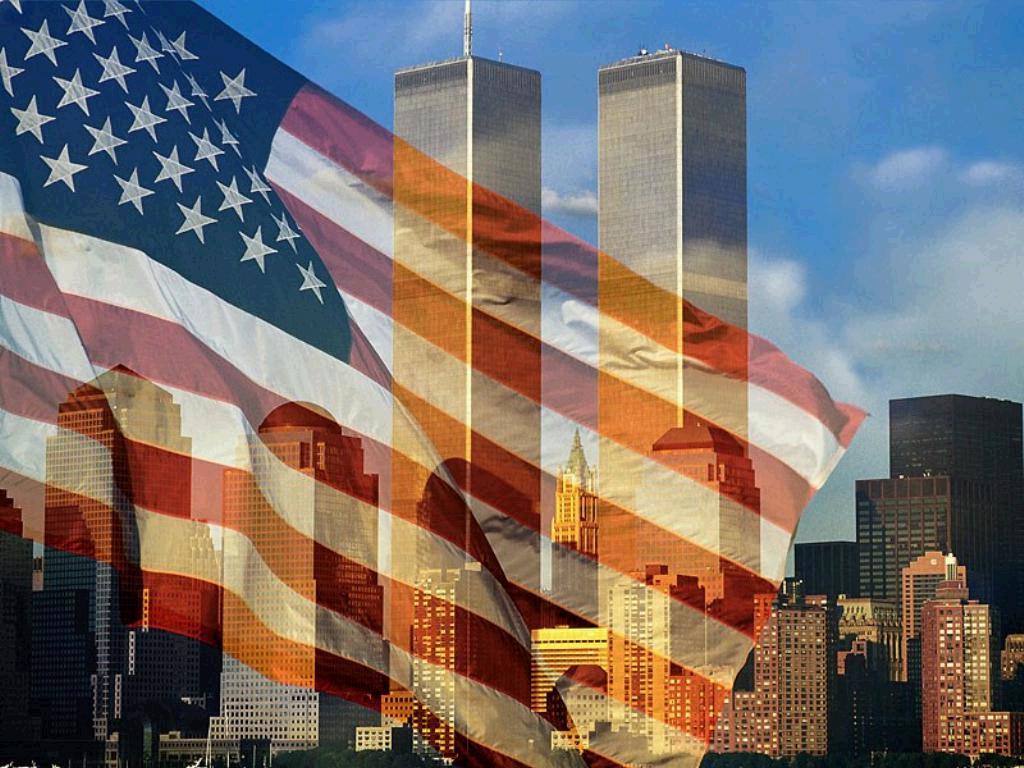 “Focus on your strengths, not your weaknesses.Focus on your character, not your reputation.Focus on your blessings, not your misfortunes.”― Roy T. Bennett, The Light in the Heart